На основу члана 50. Закона о државним службеницима и члана 4. став 1. Уредбе о  интерном и јавном конкурсу за попуњавање радних места у државним органима оглашаваИНТЕРНИ КОНКУРС ЗА ПОПУЊАВАЊЕ ИЗВРШИЛАЧKОГ РАДНОГ МЕСТА У   МИНИСТАРСТВУ ТУРИЗМА И ОМЛАДИНЕI Орган у коме се попуњава радно место: Министарство туризма и омладине, Немањина 22-26, Београд.II Радно место које се попуњава:1. Радно место за нормативне и правне послове и запошљавање младих, у звању саветник, Одељење за стратешке, нормативне, правне и оперативно-аналитичке послове, Сектор за омладину - 1 извршилац.Опис послова: Учествује у изради нацрта закона, подзаконских аката и других аката који се односе на омладину; припрема мишљења о примени закона и других аката из области омладине; припрема мишљења о предлозима и нацртима аката која припремају друга министарства, а у вези са делокругом Сектора; обавља послове развоја и праћења спровођења омладинске политике у области образовања и запошљавања; прати оствареност индикатора омладинске политике; сарађује са органима надлежним за вођење статистике о младима; сарађује са другим унутрашњим јединицама у оквиру Министарства с циљем имплементације Националне стратегије за младе; обавља и друге послове које одреди начелник Одељења.Услови: Стечено високо образовање из научне области правне науке на основним академским студијама у обиму од најмање 240 ЕСПБ бодова, мастер академским студијама, специјалистичким академским студијама, специјалистичким струковним студијама, односно на основним студијама у трајању од најмање четири године или специјалистичким студијама на факултету и најмање три године радног искуства у струци, положен државни стручни испит, као и потребне компетенције за рад на радном месту.III Место рада: БеоградIV Врста радног односа: радно место попуњава се заснивањем радног односа на неодређено време.V Компетенције које се проверавају у изборном поступку:Сагласно члану 9. Закона о државним службеницима, прописано је да су кандидатима при запошљавању у државни орган, под једнаким условима доступна сва радна места и да се избор кандидата врши на основу провере компетенција. Изборни поступак спроводи се у више обавезних фаза и то следећим редоследом: провера општих функционалних компетенција, провера посебних функционалних компетенција, провера понашајних компетенција и интервју са комисијом.На интерном конкурсу за извршилачка радна места која нису руководећа, не проверавају се опште функционалне и понашајне компетенције, а за радна места која су руководећа не проверавају се опште функционалне компетенције.У свакој фази изборног поступка врши се вредновање кандидата и само кандидат који испуни унапред одређено мерило за проверу одређене компетенције у једној фази изборног поступка може да учествује у провери следеће компетенције у истој или наредној фази.Провера посебних функционалних компетенција:Посебна функционална компетенција за област рада нормативни послови- номотехничка и правно-техничка правила за израду правних аката (усаглашеност прописа и општих аката у правном систему) и мишљења о примени закона и општих правних аката - провераваће се путем симулације (усмено);Посебна функционална компетенција за одређено радно место – планска документа, прописи и акта из надлежности и организације органа (Закон о младима) - провераваће се путем симулације (усмено);Посебна функционална компетенција за одређено радно место - прописи из делокруга радног места (Закон о општем управном поступку) - провераваће се путем симулације (усмено).Информације о материјалима за припрему кандидата за проверу посебних функционалних компетенција могу се наћи на интернет презентацији Министарства туризма и омладине (www.mtо.gov.rs).Интервју са комисијом: Процена мотивације за рад на радном месту и прихватање вредности државних органа - провераваће се путем интервјуа са комисијом (усмено).VI Адреса на коју се подноси попуњен образац пријаве за интерни конкурс: Образац пријаве на конкурс шаље се поштом или се предаје непосредно на писарници Министарства туризма и омладине, Немањина 22-26,  Београд, са назнаком „За интерни конкурс за попуњавање извршилачког радног места”.VII Лице које је задужено за давање обавештења о интерном конкурсу: Ивана Димитријевић, контакт телефон: 011/362-21-19  од 10,00 до 13,00 часова.VIII Датум оглашавања: 25. децембар 2023. године.IX Рок за подношење пријава на интерни конкурс је осам дана и почиње да тече 26. децембра 2023. године и истиче 3. јануара 2024. године.X Пријава на интерни конкурс врши се на Обрасцу пријаве који је доступан на интернет презентацији Службе за управљање кадровима www.suk.gov.rs, на интернет презентацији Министарства туризма и омладине www.mtо.gov.rs или у штампаној верзији на писарници Министарства туризма и омладине, Немањина 22-26, Београд.Приликом предаје пријаве на интерни конкурс, пријава добија шифру под којом подносилац пријаве учествује у даљем изборном поступку. Подносилац пријаве се обавештава о додељеној шифри у року од три дана од пријема пријаве, достављањем наведеног податка на начин који је у пријави назначио за доставу обавештења.XI Докази које прилажу кандидати који су успешно прошли фазу изборног поступка пре интервјуа са Конкурсном комисијом: оригинал или оверена фотокопија дипломе којом се потврђује стручна спрема; оригинал или оверена фотокопија доказа о положеном државном стручном испиту за рад у државним органима (кандидати са положеним правосудним испитом уместо доказа о положеном државном стручном испиту, подносе доказ о положеном правосудном испиту); оригинал или оверена фотокопија доказа о радном искуству у струци (потврда, решење и други акти којима се доказује на којим пословима, у ком периоду и са којом стручном спремом је стечено радно искуство); оригинал или оверена фотокопија решења о распоређивању или премештају у органу у коме ради или решења да је државни службеник нераспоређен.Сви докази прилажу се у оригиналу или фотокопији која је оверена код јавног бележника (изузетно у градовима и општинама у којима нису именовани јавни бележници, приложени докази могу бити оверени у основним судовима, судским јединицама, пријемним канцеларијама основних судова, односно општинским управама као поверени посао).Као доказ се могу приложити и фотокопије докумената које су оверене пре 1. марта 2017. године у основним судовима, односно општинскоj управи. Законом о општем управном поступку („Службени гласник РС”, број: 18/16) је, између осталог, прописано да су органи у обавези да по службеној дужности, када је то неопходно за одлучивање, у складу са законским роковима, бесплатно размењују, врше увид, обрађују и прибављају личне податке о чињеницама садржаним у службеним евиденцијама, осим ако странка изричито изјави да ће податке прибавити сама. Документ о чињеницама о којима се води службена евиденција је уверење о положеном државном стручном испиту за рад у државним органима односно уверење о положеном правосудном испиту.Потребно је да учесник конкурса у делу Изјава*, у обрасцу пријаве, заокружи на који начин жели да се прибаве његови подаци из службених евиденција. 
XII Рок за подношење доказа: кандидати који су успешно прошли претходну фазу изборног поступка, пре интервјуа са Конкурсном комисијом позивају се да у року од пет радних дана од дана пријема обавештења доставе наведене доказе који се прилажу у конкурсном поступку.
Кандидати који не доставе наведене доказе који се прилажу у конкурсном поступку, односно који на основу достављених или прибављених доказа не испуњавају услове за запослење, писмено се обавештавају да су искључени из даљег изборног поступка. Докази се достављају  на адресу Министарства туризма и омладине, Београд, Немањина 22-26.XIII Датум и место провере компетенција кандидата у изборном поступку: 
Са кандидатима чије су пријаве благовремене, допуштене, разумљиве, потпуне и који испуњавају услове предвиђене огласом о интерном конкурсу, на основу података наведених у обрасцу пријаве на конкурс, изборни поступак ће се спровести почев од 8. јануара 2024. године.Провера посебних функционалних компетенција ће се обавити у Служби за управљање кадровима, у Палати „Србија“, Нови Београд, Булевар Михајла Пупина број 2 (источно крило). Интервју са Конкурсном комисијом ће се обавити у просторијама Министарства туризма и омладине, у Палати „Србија“, Нови Београд, Булевар Михајла Пупина број 2 (источно крило). Кандидати ће о датуму, месту и времену спровођења сваке фазе изборног поступка бити обавештени на контакте (бројеве телефона или електронске адресе), које наведу у својим обрасцима пријава.XIV Државни службеници који имају право да учествују на интерном конкурсу:
На интерном конкурсу могу да учествују само државни службеници  запослени на неодређено време из органа државне управе и служби Владе.Напоменe: Неблаговремене, недопуштене, неразумљиве или непотпуне пријаве биће одбачене.
Интерни конкурс спроводи Конкурсна комисија коју је именовао министар туризма и омладине. Овај конкурс се објављује на интернет презентацији и огласној табли Службе за управљање кадровима и интернет презентацији и огласној табли Министарства туризма и омладине.Сви изрази, појмови, именице, придеви и глаголи у овом огласу који су употребљени у мушком граматичком роду, односе се без дискриминације и на особе женског пола.	               Д И Р Е К Т О Р	           др Данило Рончевић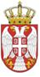 РЕПУБЛИКА СРБИЈАВЛАДАСлужба за управљање кадровима Београд